Комунальне некомерційне підприємство«обласний центр крові»ЖитомирськОЇ обласнОЇ РАДИ10009, м. Житомир, вул. Кибальчича, 16, тел. 39-58-57, Е-mail: rbc.zt.ua@gmail.com код ЄДРПОУ 0199150115.02.2021 р. №  ____							 Директору ТОВ «Е-Тендер»що є оператором електронного майданчика E-Tender  Діхтярю В.В.Комунальне некомерційне підприємство «Обласний центр крові» Житомирської обласної ради, код ЄДРПОУ 01991501, в особі директора Чугрієва А.М., що діє на підставі Статуту, повідомляє, що інформація про кінцевого бенефіціарного власника (контролера) юридичної особи відсутня відповідно до п. 9 ч. 2 ст. 9 Закону України "Про державну реєстрацію юридичних осіб, фізичних осіб - підприємців та громадських формувань".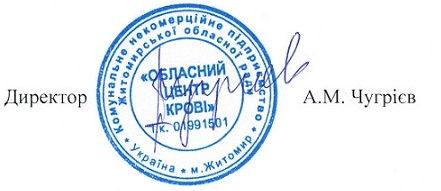 